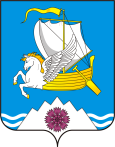 На основании ст. 46 Градостроительного кодекса Российской Федерации от 29.12. 2004 № 190-ФЗ, Положения о порядке организации и проведения публичных слушаний (общественных обсуждений) по вопросам градостроительной деятельности в Переволоцком районе, утвержденного Решением Совета депутатов Переволоцкого района Оренбургской области от 23.06.2020 № 302,  заявления  ООО «СамараНИПИнефть»  от  11.03.2022№ ИСХ-98-04118-22:            1. Назначить публичные слушания по рассмотрению документации по планировке территории  для строительства объекта АО   «Оренбургнефть»:    8222П  «Техническое     перевооружение нефтесборного       трубопровода «АГЗУ-4 – УПН Вахитовская» (ПК00+00–ПК51+10) (0406_3-18)» на территориях муниципальных образований Кичкасский сельсовет Переволоцкого района Оренбургской области 11 мая  2022 года в 10 часов 00 минут местного времени по адресу: Оренбургская область, Переволоцкий район, с. Кичкасс, ул. Ленинская 21а, здание администрации сельского совета и Кубанский сельсовет Переволоцкого района Оренбургской области 11 мая 2022 года в 11 часов 00 минут местного времени по адресу: Оренбургская область, Переволоцкий район с. Кубанка, ул. Клубниковская 1а, пом.1, здание администрации сельского совета.2. Организацию и проведение публичных слушаний по рассмотрению документации по планировке территории  для строительства объекта АО   «Оренбургнефть»:    8222 П  «Техническое     перевооружение нефтесборного       трубопровода   «АГЗУ-4 – УПН   Вахитовская» (ПК00+00–ПК51+10) (0406_3-18)» поручить отделу по архитектуре, капитальному строительству и инвестициям администрации Переволоцкого района (далее Организатор публичных слушаний).3. Утвердить текст оповещения о начале публичных слушаний согласно приложению.4. Организатору проведения публичных слушаний обеспечить:4.1 Проведение публичных слушаний с участием разработчика проекта по рассмотрению документации по планировке территории для строительства объекта  АО   «Оренбургнефть»:    8222П  «Техническое     перевооружение нефтесборного       трубопровода  «АГЗУ-4 – УПН   Вахитовская»  (ПК00+00–ПК51+10) (0406_3-18)». 4.2 Публикацию заключения о результатах публичных слушаний  в газете «Светлый путь». Публикация оповещения и заключения о результатах  публичных слушаний осуществляется за счет средств заявителя.5. Контроль за исполнением настоящего постановления возложить на исполняющего обязанности заместителя главы администрации района по оперативному управлению и экономическим вопросам  Ермоша А.В.6. Постановление вступает в силу со дня его подписания и подлежит опубликованию в газете «Светлый путь» и на официальных сайтах муниципальных образований Переволоцкий район,  Кичкасский,  Кубанский сельсоветы.Глава района                                                                                     Г.В. ЩербаковРазослано: Ермошу А.В, отделу по архитектуре, капитальному строительству и инвестициям, МО Кичкасский сельсовет, МО Кубанский сельсовет, АО «Оренбургнефть»,  ООО «СамараНИПИнефть», главному специалисту по информационной безопасности, информатизации и связи  администрации района, прокурору.Приложение к постановлению администрации районаот___________№  __________ОПОВЕЩЕНИЕ о начале публичных слушанияхВ целях соблюдения прав человека на благоприятные условия жизнедеятельности, прав и законных интересов правообладателей земельных участков и объектов капитального строительства, в соответствии с Положением о порядке организации и проведения публичных слушаний (общественных обсуждений) по вопросам градостроительной деятельности в Переволоцком районе, утвержденном Решением Совета депутатов Переволоцкого района Оренбургской области от 23.06.2020 № 302:Провести публичные слушания по рассмотрению документации по планировке территории  для строительства объекта АО   «Оренбургнефть»:    8222 П  «Техническое     перевооружение нефтесборного       трубопровода «АГЗУ-4 – УПН   Вахитовская» (ПК00+00–ПК51+10) (0406_3-18)»:1.Перечень информационных материалов к проекту:постановление администрации Переволоцкого района Оренбургской области  от            №         «О проведении публичных  слушаний по рассмотрению документации по планировке территории  для строительства объекта АО   «Оренбургнефть»:    8222 П  «Техническое     перевооружение нефтесборного        трубопровода  «АГЗУ-4 – УПН   Вахитовская» (ПК00+00–ПК51+10) (0406_3-18)»; документация по планировке территории для строительства объекта АО   «Оренбургнефть»:    8222П  «Техническое     перевооружение нефтесборного       трубопровода «АГЗУ-4 – УПН   Вахитовская» (ПК00+00–ПК51+10) (0406_3-18».2. Организатор публичных слушаний: администрация района, отдел по архитектуре, капитальному строительству и инвестициям администрации Переволоцкого района Оренбургской области.3. Представитель организатора: Бурлакова А.Н..4. Дата проведения публичных слушаний: 11.05.2022.5. Место и время проведения публичных слушаний: на территориях муниципальных образований Кичкасский сельсовет  Переволоцкого района Оренбургской области 11 мая 2022 года в 10 часов 00 минут местного времени по адресу: Оренбургская область, Переволоцкий район, с. Кичкасс, ул. Ленинская 21а, здание администрации сельского совета и Кубанский  сельсовет  Переволоцкого района  Оренбургской области  11 мая  2022  года в 11 часов 00 минут местного времени по адресу: Оренбургская область, Переволоцкий район, с. Кубанка, ул. Клубниковская 1а, пом. 1.6. Форма проведения публичных слушаний: собрание участников публичных слушаний.7. Размещение проекта: сайт муниципального образования Переволоцкий район Оренбургской области perevolock.orb.ru  в разделе «Градостроительство» вкладка «Публичные слушания и общественные обсуждения»  2022 год, а также на сайте муниципальных образований: Кичкасский сельсовет: kichkass.perevolock.ru,  Кубанский сельсовет: admkubanka.ru . 8. Прием предложений и замечаний по проекту: с даты оповещения до 17 часов 00 минут местного времени  10.05.2022.Предложения и замечания участниками публичных слушаний вносятся в свободной форме с обязательным указанием: для физических лиц – фамилии, имени, отчества (при наличии), даты рождения, адреса места жительства (регистрации), для юридических лиц – наименования основного государственного регистрационного номера, места нахождения и адреса с приложением документов, подтверждающих такие сведения:в письменной или устной форме в ходе проведения собрания  участников публичных слушаний; в письменной форме в адрес организатора публичных слушаний не позднее 17 часов 00 минут местного времени 10 мая 2022 года по адресу: Оренбургская область, Переволоцкий район, п. Переволоцкий, ул. Ленинская 76, 8(35338)2-15-36, адрес электронной почты: architectura01@mail.ru.9. Участниками публичных слушаний по рассмотрению документации по планировке территории для строительства объекта АО «Оренбургнефть»:     8222 П  «Техническое     перевооружение нефтесборного       трубопровода «АГЗУ-4 – УПН   Вахитовская» (ПК00+00–ПК51+10) (0406_3-18)», в отношении которой подготовлен соответствующий проект являются правообладатели, находящихся в границах этой территории земельных участков и (или) расположенных на них объектов капитального строительства, а также правообладатели помещений, являющихся частью указанных объектов капитального строительства. Территория проведения публичных слушаний Кичкасский сельсовет в границах кадастровых кварталов 56:23:0709002, 56:23:0709003, 56:23:0706001. Территория проведения публичных слушаний Кубанский сельсовет в границе кадастрового квартала 56:23:0810001.10. Организатором публичных слушаний обеспечивается равный доступ к проекту, подлежащему рассмотрению на публичных слушаниях всех участников публичных слушаний.          АДМИНИСТРАЦИЯ   ПЕРЕВОЛОЦКОГО РАЙОНА    ОРЕНБУРГСКОЙ ОБЛАСТИ            ПОСТАНОВЛЕНИЕ         18.04.2022 № 316-пО проведении публичных  слуша- ний  по рассмотрению документа-ции   по   планировке территориидля        строительства      объектаАО   «Оренбургнефть»:      8222П  «Техническое     перевооружениенефтесборного       трубопровода «АГЗУ-4 – УПН      Вахитовская»(ПК00+00–ПК51+10) (0406_3-18)»